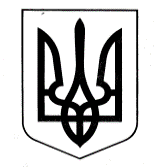 УПРАВЛІННЯ ОСВІТИ САФ’ЯНІВСЬКОЇ СІЛЬСЬКОЇ РАДИ ІЗМАЇЛЬСЬКОГО РАЙОНУ ОДЕСЬКОЇ ОБЛАСТІОЗЕРНЯНСЬКИЙ ЗАКЛАД ЗАГАЛЬНОЇ СЕРЕДНЬОЇ ОСВІТИ НАКАЗ30.03.2022                                                                                                        №39/О                                                                                                       Про припинення опалювального сезону у 2021-2022н.р. в Озернянському ЗЗСОВідповідно до Законів України «Про місцеве самоврядування в Україні», «Про теплопостачання», розпорядження Саф’янівської сільської ради Ізмаїльського району Одеської області від 29 березня 2022 року № 37/А-2022 «Про припинення опалювального сезону у 2021-202р.р.», наказу управління освіти Саф’янівської сільської ради Ізмаїльського району Одеської області від 30 березня 2022 року № 35/А «Про припинення опалювального сезону у 2021-202р.р.»Н А К А З У Ю :Припинити з 31 березня  2022 року опалювальний сезон у закладі.У випадку зниження середньодобової температури зовнішнього повітря нижче +8оС  здійснювати опалення приміщень з дотриманням температурного режимуЗаступнику директора з АГЧ Бойнегрі О. І. спільно з бухгалтерською службою управління освіти  до 29.04.2022 року  провести інвентаризацію залишків палива.Контроль за виконанням  даного наказу залишаю за собою.                         Директор закладу ____________	Оксана ТЕЛЬПІЗ                    З наказом ознайомлені:	____________	О.І. Бойнегрі